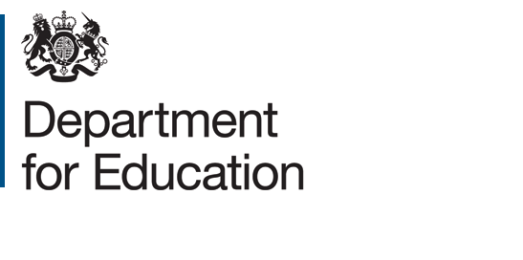 Document 1Bid document for cross-sector partnerships grantPlease note: although every question must be answered, scoring elements are labelled with a red box (  XX  ), showing their corresponding document reference numberParticularsDetails of partnership lead / main contact personPlease provide details of the partnership lead or main contact person. Please note, in the event that we require clarification or further information concerning the bid, we will contact this personPartnership detailsPlease provide details of the lead school/institution or entity that will receive the grant on behalf of the partnership:Please provide details of each school / institution in the partnership:Please add as many schools / institutions as necessaryAre there any other organisations involved in the partnership (eg. business partners)?NoYesPlease provide details such as names and nature of involvementPartnership programmeGrant categoryPlease indicate which grant category you are applying for:Seed funding grantExpansion grantPlease note that there are different requirements for each grant category. Please ensure you include all necessary information for your chosen grant typeFormalising partnershipPlease indicate that you commit to formalising your partnership through a memorandum of understanding, or similar approach (eg. service level agreement), agreed and ratified by all partnersYesNoIf not, please state your reasonsPlease note that ticking NO will generally result in a fail judgement unless a valid justification is givenStatements against criteriaSustainability statementPlease demonstrate how your proposal will ensure that your partnership continues on after this grant programme has finished. Please limit your answer to no more than 2 pagesMutual benefit statementPlease demonstrate how your proposal will deliver mutual benefit to all partners based on their own capacity and strengths. Please limit your answer to no more than 2 pagesTackling disadvantage statementPlease demonstrate how your proposal will use the resources from this programme to support pupils from disadvantaged backgrounds. Please limit your answer to no more than 2 pagesExpansion grant only: Match funding confirmationHave you submitted a letter confirming that match funding has either been received or is committed? (document ref. 3)YesNoPlease note that ticking NO will generally result in a fail judgementMandatory declarationsBy signing on this page I confirm, on behalf of all partners, all of the following which are applicable:I accept the department’s Terms and Conditions of Grant funding, including all additional conditionsI acknowledge the department may withdraw, vary or decide not to proceed with this programme at the department’s sole discretionI acknowledge all costs of submitting my bid are to be borne by my organisation alone, and confirm we have no claims for costs in developing our bid from the department whether we are awarded a grant or notI have provided a cost breakdown (document ref. 2D) of how any departmental funding will be allocated, including values per hour or per unit where applicableI have provided a cost breakdown (document ref. 2D) of how any match funding will be allocated, including values per hour or per unit where applicable(for expansion grant only) I have provided a letter confirming that match funding has been allocated (document ref. 3), provided by a senior individual acting on behalf of all partner schools/institutions© Crown copyright [2019]Document 2Appendix A to the specification (partnership proposal)Please provide a partnership proposal under the headings outlined below (2A – 2D)Please note that you may submit a proposal separate to this, in your own format. However, it must, as a minimum, be clearly labelled ‘Appendix A to the specification’ and contain headings 2A to 2DWe do not require a set level of detail; we expect each proposal to balance the need for sufficient information to allow a considered assessment whist being proportionate to the amount of grant being soughtPartnership objectivesPlease outline your partnership objectivesPartnership activitiesPlease specify the activities that your partnership will undertakeImpact evaluation planPlease outline your plan to evaluate the success of your partnership, linked to your partnership objectives (2A). Include any specific targets, or Key Performance Indicators and associated remedies you will usePurchase and spending planPlease specify a purchase and spending plan, that includes purchase and spending decisions and proposed timelines for the expenditureExpansion grant only: your purchase and spending plan must detail how you will spend your match fundingTitleFirst nameLast nameInstitution / organisationRoleAddress of institution / organisationPostcodeContact telephoneContact emailName of partnershiplead school / institution or entityAddressPostcodeSectorSchool / institutionAddressPostcodeSectorSchool / institutionAddressPostcodeSectorSchool / institutionAddressPostcodeSector1A1B1CSignatureOrganisationRoleDate (DD/MM/YYYY)2A2B2C2D